UNIVERSIDADE FEDERAL DO AMAPÁ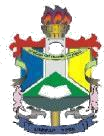 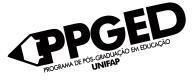 PRÓ-REITORIA DE PESQUISA E PÓS-GRADUAÇÃO DEPARTAMENTO DE PÓS-GRADUAÇÃOPROGRAMA DE PÓS-GRADUAÇÃO EM EDUCAÇÃOEdital nº. 02/2023 PPGED/UnifapPDPG - CAPES/FAP-2020ANEXO A – FICHA DE INSCRIÇÃO(Para preenchimento do/a candidato/a)Nome completo:RG ou Passaporte (se estrangeiro):CPF:Endereço:Telefone:E-mail:Link do currículo Lattes:Modalidade da bolsa pleiteada (item 2.2 do Edital): Título do Plano de Trabalho:Supervisor(a) indicado(a):Local/DataAssinatura Digital ou Digitalizada